Leslie Savage convenes meeting at 5:03pm Leslie asks for public comment – no meeting participate offers public comment.Teacher SpotlightMs. James’ art students (Lance, Viola and Kira) showed us their wonderful Chinese art unit.Charter Agreement Amendment:SKSD Board has approved amendment to move student count from 180 to 200 and add interceptor language.OFA Financing ApprovalKelby moved to approve OFA financing proposal.  Jared seconds motion.  Motion passes unanimously.Bond Resolution approvalKelby moved to approve Bond Resolution.  David seconds motion.  Motion passes unanimously Parent ClubParent Club discussed the potential option of using Willamette University as a temporary school site for a few weeks in January 2020 if needed. Parents agreed they would like this option vs. an extended Winter break. There is still some needs for the upcoming Cinco De Mayo dinner. Cakes and other potential auction items are still needed. Dave Rigsby has offered to be the auctioneer; however, still looking for a few others to volunteer.Financial ReportPablo moved to approve having our MAPS and Pioneer Bank accounts dissolved and to move these funds into a single  operational account at US Bank and to have a separate US Bank account opened for which to place OFA funding dollars .  Kelby seconds motion.  Motion passes unanimously Fundraising LettersBoard will come together on 4/25/19 at 6pm and get the fundraising letters out.Principal Report:Recently in was commented on that it was remarkable to see such a robust Howard Street music program despite the fact that students are randomly chosen by lottery. Certainly an impressive example of the Howard Street environment.Next Board Meetings:May 9th at 6pmMeeting adjourned at 5:55pm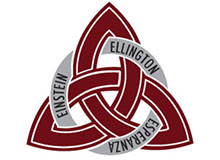 MINUTES          April 18, 2019
                5:00 pm
    Howard Street Charter SchoolBoard Present:Pablo TorrentKelby ChildersErik DavisJared WhitneyLeslie SavageDave RigsbyMatt SwainChris BucherQUORUM ACHIEVED – per 2018 bylaws.  Majority of voted-in members present. Board Absent:Berri LeslieGuests:Christina Tracy